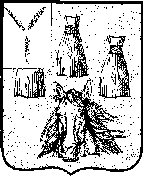 ГОРОДСКОЙ СОВЕТСамойловского муниципального образования Самойловского муниципального района Саратовской областиРЕШЕНИЕ № 49от  «27»  февраля 2020 г. 						р.п. СамойловкаО внесении изменений и дополнений в Положение «О бюджетном процессе в Самойловском муниципальном образовании Самойловского муниципального района Саратовской области», утвержденное решением городского Совета Самойловского муниципального образования от 31 октября 2019 г. №34»	В соответствии с Бюджетным кодексом Российской Федерации, Федеральным законом от 27 декабря 2019 г. №479-ФЗ «О внесении изменений в Бюджетный кодекс Российской Федерации в части казначейского обслуживания и системы казначейских платежей», Федеральным законом от 06.10.2003 г. №131-ФЗ «Об общих принципах организации местного самоуправления в Российской Федерации» и Уставом Самойловского муниципального образования Самойловского муниципального района Саратовской области, городской Совет Самойловского муниципального образования Самойловского муниципального района Саратовской области РЕШИЛ:Внести в Положение «О бюджетном процессе в Самойловском муниципальном образовании Самойловского муниципального района Саратовской области», утвержденное решением городского Совета Самойловского муниципального образования от 31 октября 2019 г. №34 следующие изменения и дополнения:1) часть 1 статьи 5 «Бюджетные полномочия администрации Самойловского муниципального района» дополнить пунктами 19 и 20 следующего содержания:«19) устанавливает порядок принятия решений о предоставлении бюджетных инвестиций юридическим лицам, не являющимся муниципальными учреждениями и муниципальными унитарными предприятиями, из бюджета муниципального образования;20) устанавливает порядок привлечения остатков средств на казначейских счетах для осуществления и отражения финансовых операций в соответствии с ч.10. ст.236.1 БК РФ, а также возврата привлечения средств.»;2) пункт 33 части 1 статьи 6 «Бюджетные полномочия финансового органа Самойловского муниципального района»  изложить в следующей редакции:«33) взаимодействует с органами, осуществляющими казначейское обслуживание бюджета;»;3) части 1 статьи 6 «Бюджетные полномочия финансового органа Самойловского муниципального района» дополнить пунктом 36 следующего содержания:«36) устанавливает порядок открытия и ведения лицевых счетов в финансовом органе муниципального района, в соответствии с общими требованиями, определенными Федеральным казначейством.».	2. Настоящее решение обнародовать «27» февраля 2020 г. в специально выделенных местах обнародования и опубликовать на официальном сайте администрации Самойловского муниципального района  в сети «Интернет».3. Настоящее решение вступает в силу с 1 января 2021 года..Глава Самойловскогомуниципального образованияЕ.И. Свинарев